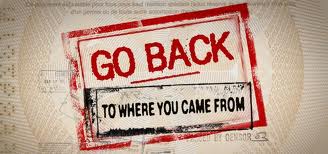 Go Back To Where You Came FromThis unit of work can be confronting! As a student you will be working through this booklet and watching the TV series “Go Back To Where You Came From”. This TV series is based on 6 Australians who some admit they are racist or harsh towards immigrants especially “boat people”, this series takes these Australians on the journey of an illegal immigrant.Activity One: MindmapActivity Two: MindmapActivity Three: MindmapActivity Four: After watching Episode 1How many Australians are there on this journey?_________________________________________________________________What adventure are these Australians going on?______________________________________________________________________________________________________________________________________________________________________________________________________Why do you think these Australians volunteered for this project?______________________________________________________________________________________________________________________________________________________________________________________________________Would you volunteer to be a part of this project? Why or why not?______________________________________________________________________________________________________________________________________________________________________________________________________How do you think you cope as a refugee?______________________________________________________________________________________________________________________________________________________________________________________________________Do you agree with any of the participant’s views? Why or why not?________________________________________________________________________________________________________________________________________________________________________________________________________________________________________________________________________What has shocked you so far?________________________________________________________________________________________________________________________________________________________________________________________________________________________________________________________________________
Is there anything you’d like to know more about, after watching this episode?_____________________________________________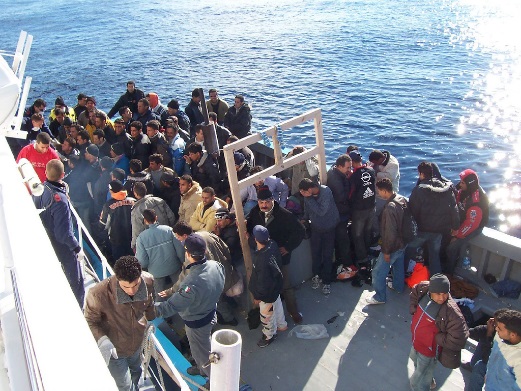 ____________________________________________________________________________________________________________________________________________________________________________________Activity Five: SharingNote: Sharing opinions about controversial topics can be complex. Be respectful when listening to the opinions of others, and clarify your reasons when sharing your own opinions.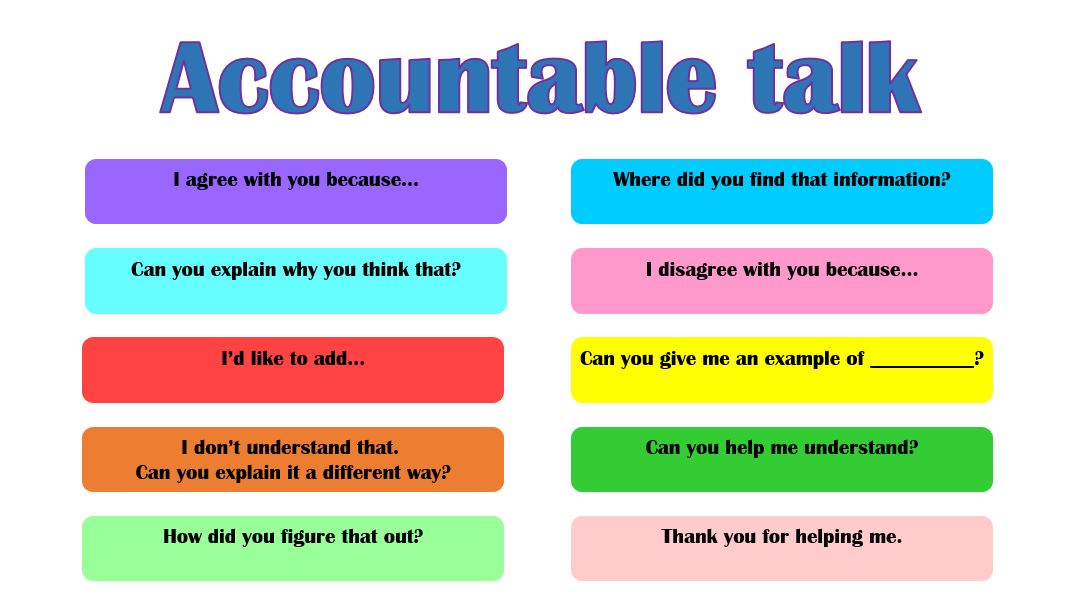 